АДМИНИСТРАЦИЯ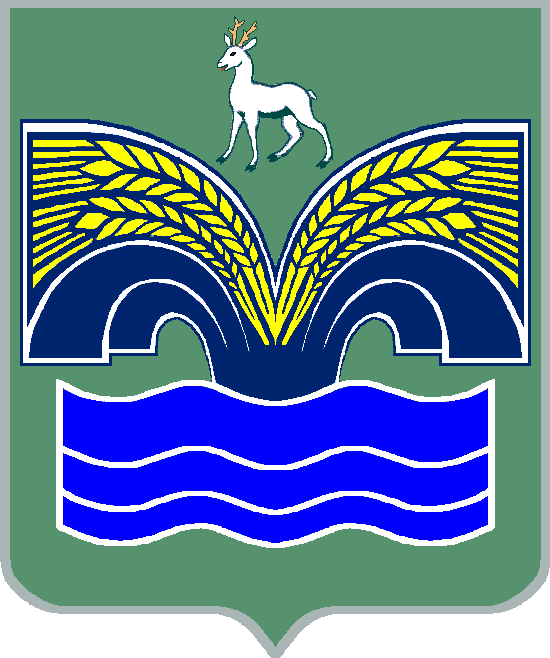 СЕЛЬСКОГО ПОСЕЛЕНИЯ БОЛЬШАЯ КАМЕНКАМУНИЦИПАЛЬНОГО РАЙОНА КРАСНОЯРСКИЙСАМАРСКОЙ ОБЛАСТИПОСТАНОВЛЕНИЕот 7 мая 2018 года № 14Об утверждении программы комплексного развития социальной инфраструктуры сельского поселения Большая Каменка муниципального района Красноярский Самарской области на 2018 - 2033 годВ соответствии с Федеральным законом от 06.10.2003 № 131-ФЗ «Об общих принципах организации местного самоуправления в Российской Федерации», постановлением Правительства Российской Федерации от 01.10.2015 № 1050 «Об утверждении требований к программам комплексного развития социальной  инфраструктуры поселений, городских округов», руководствуясь Уставом сельского поселения Большая Каменка муниципального района Красноярский Самарской области, с учетом заключения о результатах публичных слушаний, назначенных Постановлением  Администрации сельского поселения Большая Каменка  муниципального района Красноярский Самарской области «О проведении публичных слушаний по проекту программы комплексного развития социальной инфраструктуры сельского поселения Большая Каменка муниципального района Красноярский Самарской области на 2018 - 2033 год» от 30.03.2018 № 10, Администрация сельского поселения Большая Каменка муниципального района Красноярский Самарской области ПОСТАНОВЛЯЕТ:1. Утвердить программу комплексного развития социальной инфраструктуры сельского поселения Большая Каменка муниципального района Красноярский Самарской области на 2018 - 2033 год.  2. Опубликовать настоящее постановление в газете "Красноярский вестник" и на официальном сайте администрации муниципального района Красноярский в информационно-телекоммуникационной сети «Интернет» - http://www.kryaradm.ru в подразделе «Поселения/Большая Каменка».4. Настоящее постановление вступает в силу со дня его официального опубликования.Глава сельского поселенияБольшая Каменка                                                                    Г.А.Матвеев